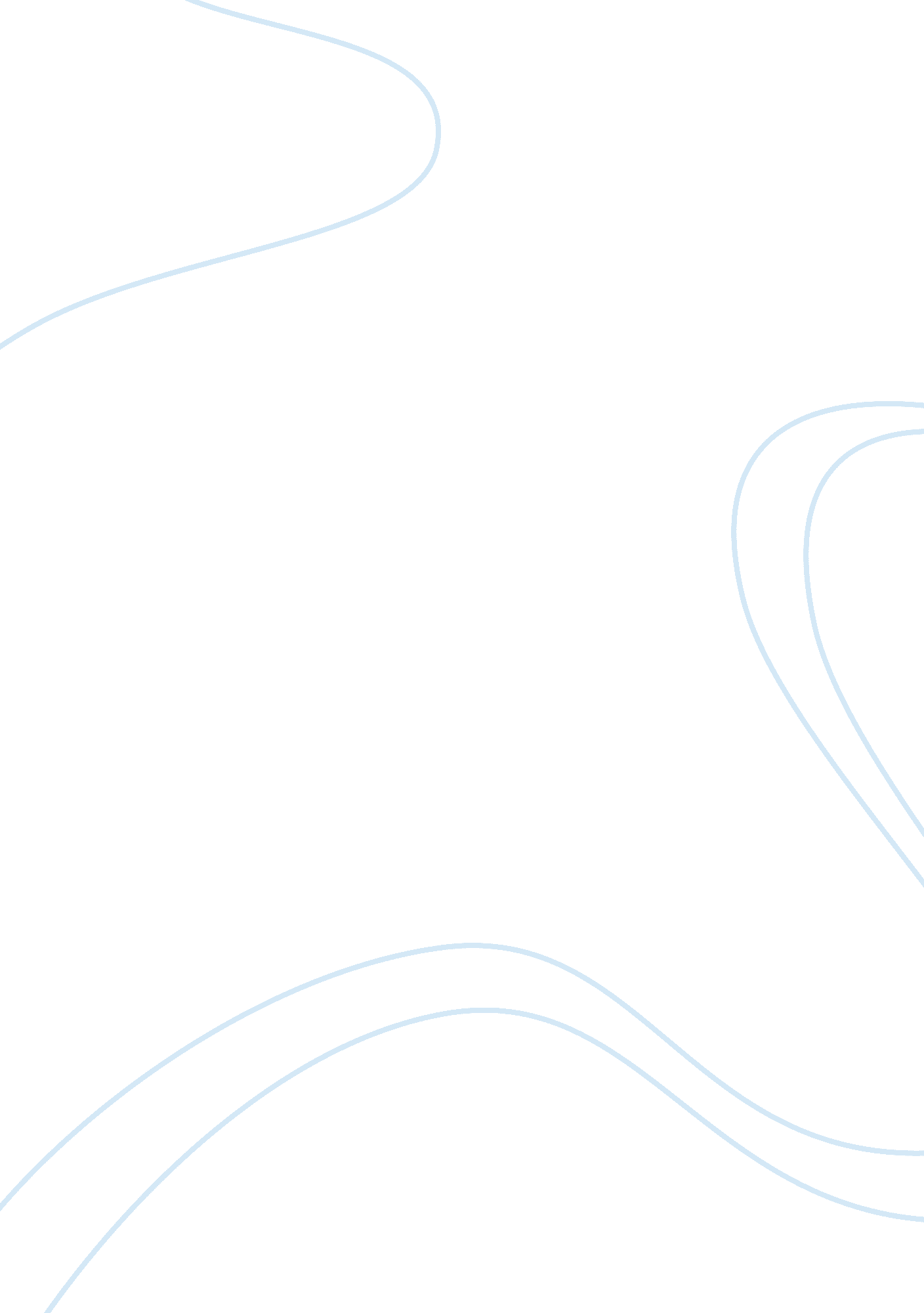 The loyalist hero archetypes in japanese literature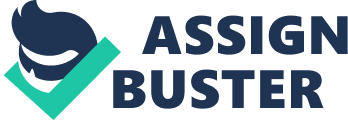 In the book “ Warriors of Japan as Portrayed in the War Tales” . as the rubric suggests. writer Paul Varley surveies legion war narratives from 100s of old ages of Nipponese history. throughout the rise of the samurai warrior civilization and the social alteration that went along with it. From ancient war narratives like the Shomonki to tales steadfastly in the mediaeval times like the Taiheiki. the alterations in battleground imposts and warrior society are presented and studied as they change and evolve. Despite all the societal alterations happening in these clip periods. a certain component stays the same throughout all these narratives. the warriors themselves. The chief focal point of about all these war narratives follows the rise and every bit the autumn of honored warriors of the period. The narratives besides touch on clip honored values and beliefs such as award. regard and repute often. The development and prevalence of these values influences the manner of life of the warriors in the narratives. on and off the battleground. Varley goes one measure further to divide warriors into distinguishable. authoritative categorizes. based upon their features and actions. There are three originals: loser-hero. tragic loser-hero. and failed stalwart hero. with about all warriors discussed in the book suiting into one group or another. Why would Paul Varley put such accent of the three originals of heroes in Nipponese history? The account is found in the analysis of the characters themselves. and detecting the fact that they continually come up in Nipponese literature. In order to better understand the utility of the three chief originals in Nipponese history. it would be prudent to first start with the definition and analysis of the characters themselves. The first original to look in “ Warriors of Japan” is the loser-hero. a good illustration of which can be found in the narrative of Minamoto no Tametoto. Tametoto is peculiarly particular in that he is a loser-hero but non a tragic loser-hero. as the two are really similar and easy connected. The Hogen Monogatari tales tell the narrative of the Hogen Rebellion. which the feared and treasured warrior Tametoto fought in. By most histories. although most likely fictionalized for the interest of storytelling. Tametoto was a ferocious and pitiless soldier. whose accomplishments with a bow impressed any who witnessed them. From his extended experience in war. Tametoto has seen the success that a dark onslaught can convey. and believes that it is the best manner to get the better of the resistance in this struggle. the Sutoku. He argues to his companions that if they do non utilize this scheme on the enemy. the enemy will utilize it on them. His advice is rejected by the Fujiwara leader Yorinaga. and the enemy does so assail that dark. The Fujiwara and Minamoto base at the Shirakawa Palace is defended valorously by Tametoto. but with few supports is fundamentally active by himself. At one point it seems that Tametoto is really winning the battle. at least until the Sutoku side sets the castle on fire. coercing Tametoto to fly the castle where he is captured by the enemy. In this narrative. Tametoto is a also-ran hero because it is non his mistake that he is defeated. his attempt was antic and it was the mistakes of others. viz. Yorinaga. that lead to his licking. Paul Varley defines the tragic loser-hero as “ One who fails or comes to grief at least in portion because of some failing or defect of his own-he is non done in wholly by others or by outside forces-and whose terminal if made particularly traveling because his decreased province evokes memories of an earlier clip of celebrity and glory” ( Varley. 57 ) . Some specifying traits of a tragic loser-hero are that he is ever aided by an ever-faithful follower who is ever at his side. and that his indecisiveness and inaction in his last minutes leads to his licking. Minamoto no Yoshitsune from the Heike Monogatari narratives is a perfect illustration of the authoritative tragic loser-hero. Though a “ vigorous commander” . Yoshitsune finally fails because of his “ political ineptitude” and “ his roseola handling of Kajiwara no Kagetoki” ( Varley. 155 ) . One thing that makes tragic also-ran heroes so interesting is that they are frequently instead relatable ; they have defects that in their character. they make bad determinations and lose their pique. This evokes a sense of understanding in the reader. and this underdog characteristic lends good to fictionalized narratives and vocal observing the warrior spirit. There are many tragic loser-heroes throughout the war narratives studied in “ Warrior of Japan” . because it is an of import original that has its topographic point in Nipponese literature. The last specific subtype of hero we are traveling to research is the Failed Loyalist Hero. This hero is by and large characterized by his self-denying trueness. specifically his unswerving devotedness to Emperor Godaigo and the southern tribunal. This trueness is normally what leads to the hero’s eventual decease in conflict. Readers take an involvement in the utmost self-sacrificing trueness displayed by these characters ; trueness is explained in “ Warriors of Japan” as a extremely respected virtuousness in Nipponese history and literature. The failed stalwart is different from the other types of heroes in that these type of characters do non go outstanding until the Taiheiki. where warriors become manner more deep-rooted with imperial loyalism. Before this period. a batch of warriors do hold devotedness to their commanding officers and emperor. but non to the extent that they could be considered a failed stalwart hero. Now that the originals are defined and their differences detailed. it would be utile to besides research their similarities. of which there are many. Most notably. the lone difference between a loser-hero and a tragic loser-hero is that a tragic loser-hero’s licking is the consequence of a personal defect. While sometime this differentiation frequently clearly separates a also-ran from a tragic-loser hero. the commonalties frequently lead to a character going both originals. The failed stalwart hero. nevertheless. does non hold as many analogues to the other types. but there are still some shared traits. Still a brilliant warrior. the failed stalwart follows the warrior life style and the battleground imposts of the clip. Besides. the sum of trueness that character possesses is no unlike the tragic-loser and also-ran heroes. it’s merely that the failed stalwart hero is loyal to the point where that trait brings on his ruin. So in decision. all the hero originals may be clearly separated. but by and large portion a few traits at the least. demoing a clear subject of the warrior civilization of the clip. A subject that contains ideals like devotedness. regard. trueness. courage. and award. The lone issue left to turn to would be that of why writer Paul Varley would take involvement to emphasizing the different originals of heroes. and experience the treatment of them it imperative to the survey of Nipponese literary war narratives. The best account of it may hold been said by the writer himself. as he writes. “ Firstly. there is a distinguishable liking in Nipponese literature. discernable in the earliest Hagiographas. for narratives of the agonies and tragic destinies of those who lose out in peculiar events or affairs” ( Varley. 56 ) . Varley understands that dramatic characters are of import to Nipponese literature. and as such strives to keep that component of the literature by analyzing the hero originals. which are inherently tragic and sometimes incorporate agony. The frequently fictionalized and embellished narratives of the warriors indicated that something about Nipponese civilization at the clip enjoyed a good narrative. frequently for grounds other than the basic factual inside informations of what took topographic point. A great illustration of this is the frequently embellished narrative of loser-hero Tametoto. because while based on a existent individual. through the retellings of his narrative his character was frequently greatly overdone and propelled to fabulous degrees. He went from being a habitue. even exceeding warrior in existent life to a “ veritable superman” and “ a monster” in the war narratives ( Varley. 56 ) . This development of Tametoto’s character. and other characters throughout Nipponese history. suggests an affinity in Nipponese civilization and literature for theatrical and compelling narrations. Much guess can be made about why this is. but the chief purpose of this survey is the compelling decision that Paul Varley decided to emphasize the three originals of heroes discussed because of their built-in importance and presence in Nipponese history. literature. and civilization. Citations: Varley. Paul H. Warriors of Japan as Portrayed in the War Tales. Honolulu: University of Hawaii P. 1994. 